				Město Dolina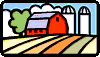 				Hlavní 1, 111 11   DolinaDne: «Datum»Testovací dokument pro generování záznamuNázev: «Nazev»Věc: «Vec» JID: «JednoznacnyIdentifikator»Číslo Jednací: «CisloJednaci»Poznámka: «Poznamka»Název věcné skupiny: «VecnaSkupina_Nazev»Název skartačního režimu: «VecnaSkupina_SkartacniRezim»Úplný spisový znak: «VecnaSkupina_SpisovyZnak»Skartační znak: «VecnaSkupina_SkartacniZnak»Skartační lhůta: «VecnaSkupina_SkartacniLhuta»Adresní rozdělovník: «AdresniRozdelovnik»Cizí ČJ: «CiziCisloJednaci»Došlé ČJ: «DosleCisloJednaci»Datum došlého dokumentu: «DosleDatum»Vyřizuje uživatel:Vyřizuje číslo a osoba vč. titulů: «Vyrizuje_Cislo» «Vyrizuje_TitulP» «Vyrizuje_Jmeno» «Vyrizuje_Prijmeni», «Vyrizuje_TitulZ»Vyřizuje celé jméno: «Vyrizuje_CeleJmeno»Vyřizuje username: «Vyrizuje_UserName»Zkratka, e-mail, telefon: «Vyrizuje_Zkratka», «Vyrizuje_Email», «Vyrizuje_Telefon»Vyřizuje pracovní pozice:Číslo a název prac. pozice: «VyrizujePP_Cislo», «VyrizujePP_Nazev», «VyrizujePP_NazevProTisk»Vyřizuje organizační jednotka:Číslo a název org. jednotky: «VyrizujeORJ_Cislo», «VyrizujeORJ_Nazev», «VyrizujeORJ_Zkratka»Údaje o uživateli:Jméno, příjmení, username: «Uzivatel_Jmeno», «Uzivatel_Prijmeni», «Uzivatel_Username»Tituly: «Uzivatel_TitulPred», «Uzivatel_TitulZa»Platnost uživatele (aktivní, externí, blokovaný): «Uzivatel_Aktivni» «Uzivatel_Externi» «Uzivatel_Blokovany»Zkratka uživatele: «Uzivatel_Zkratka»Funkce uživatele: «Uzivatel_Funkce»E-mail uživatele: «Uzivatel_Email»Telefon uživatele: «Uzivatel_Telefon»Číslo uživatele v SQL: «Uzivatel_CisloVSQL»Podepisuje – uživatel:Číslo, Jméno, příjmení, username: «Podepisuje_Cislo», «Podepisuje_Jmeno» «Podepisuje_Prijmeni», «Podepisuje_UserName»Tituly: «Podepisuje_TitulP», «Podepisuje_TitulZ»Celé jméno: «Podepisuje_CeleJmeno»Zkratka, e-mail, telefon: «Podepisuje_Zkratka», «Podepisuje_Email», «Podepisuje_Telefon»Podepisuje – pracovní pozice:Číslo, název: «PodepisujePP_Cislo», «PodepisujePP_Nazev»Název pro tisk: «PodepisujePP_NazevProTisk»Podepisuje – organizační jednotka:Číslo, název, zkratka: «PodepisujeORJ_Cislo», «PodepisujeORJ_Nazev», «PodepisujeORJ_Zkratka»Vedoucí – uživatel:Číslo, username: «Vedouci_Cislo», «Vedouci_UserName»Jméno vč. titulů: «Vedouci_TitulP» «Vedouci_Jmeno» «Vedouci_Prijmeni», «Vedouci_TitulZ»Celé jméno: «Vedouci_CeleJmeno»Zkratka, telefon, e-mail: «Vedouci_Zkratka», «Vedouci_Telefon», «Vedouci_Email»Vedoucí – pracovní pozice:Číslo, název, název pro tisk: «VedouciPP_Cislo», «VedouciPP_Nazev», «VedouciPP_NazevProTisk»Spis:Název, spisová značka: «Spis_Nazev», «Spis_SpisovaZnacka»Typ spisu, popis: «Spis_TypSpisu_Nazev», Spis_PopisDatum, datum otevření: «Spis_Datum», «Spis_DatumOtevreni»Údaje k věcné skupině u spisu:«Spis_VecnaSkupina_Nazev», «Spis_VecnaSkupina_SkartacniRezim», «Spis_VecnaSkupina_SpisovyZnak», «Spis_VecnaSkupina_SkartacniZnak», «Spis_VecnaSkupina_SkartacniLhuta»První adresát:Název, název pro tisk: «PrvniAdresat_Nazev», «PrvniAdresat_NazevProTisk»Oddělení, osoba: «PrvniAdresat_Oddeleni», «PrvniAdresat_Osoba»Adresa: «PrvniAdresat_Ulice», «PrvniAdresat_Cisla», «PrvniAdresat_PSC», «PrvniAdresat_Mesto», «PrvniAdresat_Posta»IČO, DIČ, účet: «PrvniAdresat_ICO», «PrvniAdresat_DIC», «PrvniAdresat_Ucet»Telefon, e-mail: «PrvniAdresat_Telefon», «PrvniAdresat_Email»Adresa úřadu:Název, název pro tisk: «AdresaUradu_Nazev», «AdresaUradu_NazevProTisk»Oddělení, osoba: «AdresaUradu_Oddeleni», «AdresaUradu_Osoba»Adresa: «AdresaUradu_Ulice» «AdresaUradu_Cisla», «AdresaUradu_PSC» «AdresaUradu_Mesto», «AdresaUradu_Posta»IČO, DIČ, účet: «AdresaUradu_ICO», «AdresaUradu_DIC», «AdresaUradu_Ucet»Telefon, e-mail: «AdresaUradu_Telefon», «AdresaUradu_Email»Témata:Pořadí v tématu: «Tema_Poradi»Název v tématu: «Tema_Nazev»Téma název 1: «Tema_UdajNazev1»Téma název 2: «Tema_UdajNazev2»Téma název 3: «Tema_UdajNazev3»Téma údaj 1: «Tema_UdajHodnota1»Téma údaj 2: «Tema_UdajHodnota2»Téma údaj 3: «Tema_UdajHodnota3»